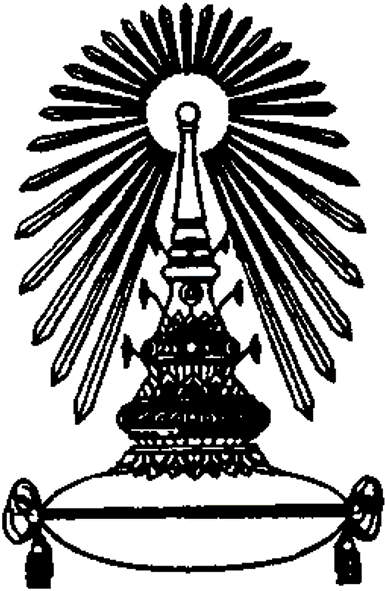                       บันทึกข้อความส่วนงาน งานวิจัย กลุ่มภารกิจวิจัยและบริการวิชาการ ฝ่ายวิชาการ คณะครุศาสตร์ โทร. ๘๒๔๕๗, ๘๒๕๓๓ที่  						วันที่       เรื่อง	 ขออนุมัติยืมเงินรองจ่าย เงินทุนวิจัยงวดที่ ๑ กองทุนคณะครุศาสตร์ เรียน	 คณบดี	ตามที่                                        มีความประสงค์ยืมเงินรองจ่ายเงินทดรองราชการ ปีงบประมาณ  ค.ศ.รหัสศูนย์ต้นทุน						ศูนย์ต้นทุน กลุ่มภารกิจวิจัยและบริการวิชาการ  .รหัสเงินทุน						เงินทุน       วิจัย-ครุฯ                               .รหัสเขตตามหน้าที่					        เขตตามหน้าที่ ก.สร้างผลผลิตงานวิจัยคศ.รหัสบัญชี						ชื่อบัญชี      เงินอุดหนุนค่าใช้สอยและวัสดุ      .รหัสประเภทธุรกิจ					ประเภทธุรกิจ    คณะครุศาสตร์                   .รหัสโครงการ						ชื่อโครงการ                                           .	ข้าพเจ้า                                              หน่วยงาน                                                . คณะครุศาสตร์      มีความประสงค์ขอยืมเงินเพื่อเป็นค่าใช้จ่ายในการดำเนินงาน      ค่าใช้สอย ค่าวัสดุ         .                                                                                                                                                                                                                                                   โครงการวิจัยเรื่อง                                                                                                                   .จำนวนเงิน           บาท (-                                    -) โดยโอนเงินเข้าบัญชีธนาคาร                         .                                         เลขที่                                                        ชื่อบัญชี                                                         .                                                          และกำหนดส่งคืนเงินรองจ่ายภาย ในวันที่                                                                                .                                                                                                    จึงเรียนมาเพื่อโปรดพิจารณาอนุมัติ  จะเป็นพระคุณยิ่งลงชื่อ                                                     ผู้ยืมเงินรองจ่าย					                 (                                       )อนุมัติลงชื่อ                                                     รองคณบดี					       (ผู้ช่วยศาสตราจารย์ ดร.โสมฉาย  บุญญานันต์)